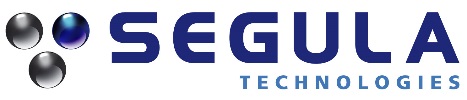 PressemitteilungMit der Übernahme von Ultragen CiacTech stärkt Segula Technologies seine Präsenz in NordamerikaParis, der 3. September 2018 – SEGULA Technologies, ein internationaler Engineering-Konzern, gibt die Übernahme von Ultragen CiacTech, einem kanadischen Maschinenbauunternehmen, das auf Mechanik, MRS-Technik, Automatisierung und Steuerung spezialisiert ist, bekannt.Das Unternehmen ist in drei Schwerpunktgebieten tätig: Automobilsektor und Industriefahrzeug : Maschinenbau und ElektrotechnikProjektmanagement, Qualitätssicherung und ProduktentwicklungKonzeption von Industriebauten Luftfahrt Werkzeuge für Motortestarbeiten und deren DurchführungKonstruktion von Fahrwerken und Durchführung von Arbeiten an diesenBordsysteme für SatellitenWerkzeuge und MaschinenMSR-TechnikPneumatik- und HydraulikprojekteMechanische Konstruktion mit CATIA V5Laurent Germain, Geschäftsführer von Segula Technologies, erklärt: „Die Verschmelzung der Kompetenzen von Segula Technologies mit dem Know-how von Ultragen CiacTech ermöglicht es uns, umfassende Lösungen zu entwickeln und unsere Beziehungen zu Branchenführern in Nordamerika zu stärken. Die Fachkenntnisse unserer Teams bilden dabei die Speerspitze, die unser Wachstum in der Region vorantreiben wird.“  In Kanada begleitet Segula Technologies die wichtigsten Akteure in den Branchen Automobil, Luftfahrt, Eisenbahn, Energie und Schifffahrt.Über Segula TechnologiesSEGULA Technologies ist ein weltweit tätiger Engineering-Dienstleister, der zur Steigerung der Wettbewerbsfähigkeit in allen wichtigen Industriezweigen beiträgt: Automobilindustrie, Luft- und Raumfahrt, Energie, Schienenverkehr, Schifffahrt, Pharmazie und Petrochemie.Die Gruppe ist in 28 Ländern und mit 140 Niederlassungen weltweit tätig und pflegt dank der Kompetenz ihrer 11.000 Mitarbeiter enge Kundenbeziehungen. Als führender Engineering-Spezialist, der Innovation in den Mittelpunkt seiner Strategie stellt, führt SEGULA Technologies Großprojekte durch, die von Design und Studien bis hin zur Produktion reichen.Weitere Informationen finden Sie unter: www.segulatechnologies.comFolgen Sie SEGULA Technologies auf Twitter, Facebook und LinkedIn.Pressekontakt Caroline Ponsi Khider – Communications Director Caroline.ponsikhider@segula.fr+33 (0)1 41 39 45 23